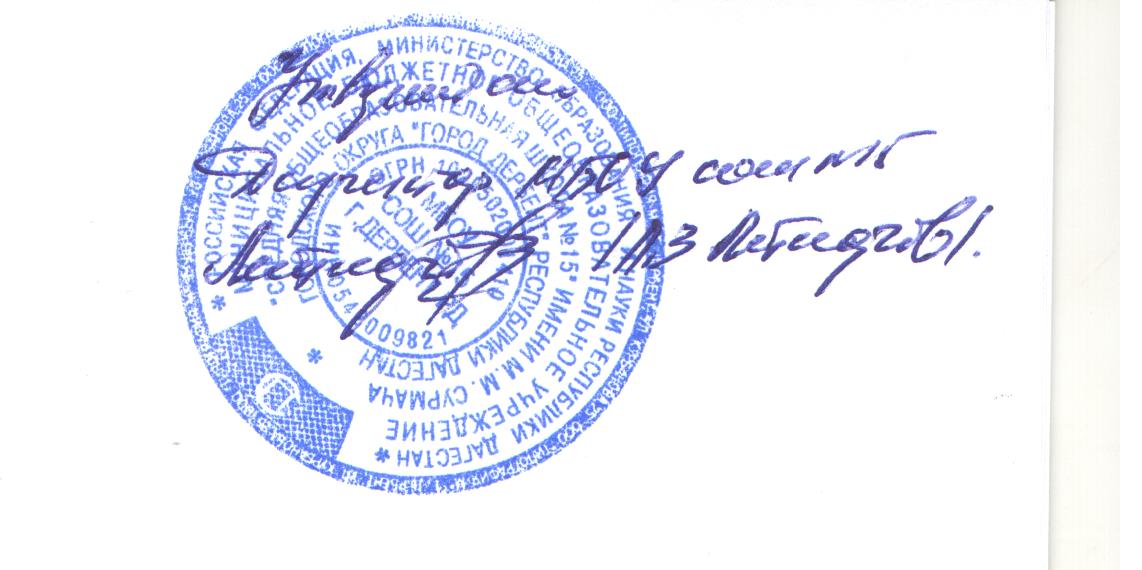 Положение о родительском комитете школы1.Общие положения1.1. Настоящее Положение разработано в соответствии с Федеральным законом РФ «Об образовании в Российской Федерации», и Уставом  МБОУ «СОШ № 15».1.2. Положение регламентирует деятельность родительского комитета школы (далее-родительский комитет), являющегося одним из  коллегиальных органов управления образовательным учреждением.1.3. Положение утверждается приказом директора школы.1.4. Родительский комитет избирается сроком на один год из числа родителей (законных представителей) учащихся.1.5.В своей деятельности родительский комитет руководствуется Конвенцией ООН о правах ребенка, федеральным, региональным и местным законодательством в области образования и социальной защиты, уставом школы и настоящим положением.1.6 Решения родительского комитета носят рекомендательный характер для администрации и органов государственно-общественного управления школой.2.Основные функции родительского комитетаОсновными функциями родительского комитета являются:2.1. Содействие администрации школы в:-совершенствовании условий организации образовательного процесса;-охране жизни и здоровья учащихся;-защите законных прав и интересов учащихся;-организации и проведении общешкольных мероприятий.2.2. Организация работы с законными представителями учащихся по разъяснению прав, обязанностей и ответственности участников образовательного процесса.3.Задачи  родительского комитета3.1. Активное участие в:-воспитании у учащихся уважения к окружающим, сознательной дисциплины, культуры поведения, заботливого отношения к родителям и старшим;-повышение педагогической культуры родителей (законных представителей) учащихся на основе программы их педагогического всеобуча;-проведение разъяснительной и консультативной работы среди родителей (законных представителей) учащихся о правах, обязанностях и ответственности участников образовательного процесса;-подготовке школы к новому учебному году;-привлечении родителей (законных представителей) учащихся к организации внеклассной и внешкольной работы, учебно-исследовательской и общественной деятельности, технического и художественного творчества, экскурсионно-туристической и спортивно - массовой работы с учащимися.3.2 Содействие:-в воспитании учащихся ответственного отношения к учебе, привитии им навыков учебного труда и самообразования, приобщении их к работе с книгой и другим источникам информации;-родителям (законным представителям) учащихся в повышении их ответственности за выполнение обязанностей по воспитанию детей.3.3 Оказание помощи:-семьям в создании необходимых условий для своевременного получения их детьми полного общего образования;-классным руководителям в изучении и улучшении условий воспитания детей в семье, в пропаганде среди законных представителей, обучающихся положительного опыта в семейной жизни;-администрации школы в организации и проведении общешкольных родительских собраний.3.4 Контроль (совместно с администрацией школы) организации качества питания и медицинского обслуживания учащихся.3.5. Рассмотрение обращений в свой адрес, а также обращений к администрации школы по поручению директора в приделах своей компетенции.3.6 Недопущение вмешательств родителей (законных представителей) учащихся в профессиональную деятельность педагогов по личной инициативе.3.7. Внесение предложений:- по содержанию локальных актов школы в пределах своей компетенции; - по организации образовательного процесса.3.8. Координация деятельности классных родительских комитетов.3.9. Взаимодействие с:- педагогическим коллективом школы по вопросам профилактики правонарушений, безнадзорности и беспризорности среди учащихся;- другими органами коллегиального управления школы по вопросам проведения общешкольных мероприятий в пределах своей компетенции. 4. Права родительского комитета В соответствии со своей компетенцией, установленной настоящим положением, родительский комитет имеет право:4.1. Обращаться:- к администрации и другим коллегиальным органам управления школой и получать информацию о результатах рассмотрения обращений;- в любые учреждения и организации.4.2. Приглашать:- на свои заседания родителей (законных представителей) учащихсяпо представлениям (законных представителей) учащихся по представлениям (решениям) классных родительских комитетов;- любых специалистов для работы в составе своих комиссий.4.3.Принимать участие в:- подготовке локальных актов школы;- организации деятельности блока дополнительного образования детей.4.4. Давать разъяснения и принимать меры по:- обращениям учащихся и их родителей (законных представителей);- соблюдению учащимися и их родителями (законными представителями) требований законодательства об образовании и локальных нормативно-правовых актов школы.4.5.Выносить общественное порицание родителям (законным представителям) учащихся, уклоняющихся от воспитания детей в семье. 4.6. Разрабатывать и принимать: - настоящее положение, вносить в него дополнительные изменения;- положения о своих постоянных и (или) временных комиссиях;- план своей работы;- планы работы своих комиссий.4.7.Вносить предложения администрации школы о поощрениях учащихся и их родителей (законных представителей).4.8.Выбирать председателя родительского комитета, его заместителя и контролировать их деятельность. 4.9. Принимать: - решения о создании или прекращении своей деятельности;-решения о создании и роспуске своих постоянных и (или) временных комиссий, назначении их руководителей; -решения о прекращении полномочий председателя родительского комитета и его заместителя; - участие, в лице председателя, в заседаниях педагогического совета, других органов коллегиального управления школой при рассмотрении вопросов, относящихся к компетенции родительского комитета.                                                                                                                        5.Ответственость родительского комитетаРодительский комитет несёт  ответственность за: - выполнение своего плана работы; -соответствие принятых решений действующему  законодательству локальным актам школы;- выполнение принятых решений и рекомендаций;-установление взаимодействия между администрацией школы и родителями (законными представлениями) учащихся по вопросам семейного и общественного воспитания; - бездействие при рассмотрении обращений.6. Организация работы     6.1. В состав родительского комитета входят по одному представителю от каждого класса. Представители от классов  избираются  ежегодно на родительских собраниях классов  в начале каждого учебного года. 6.2 Родительский комитет работает по плану, согласованному с директором школы.6.3 Заседания родительского комитета проводятся по мере необходимости, но не реже одного раза в  четверть.6.4 Кворумом для принятия решений является присутствие на заседании более половины членов родительского комитета.6.5 Решения родительского комитета принимаются простым большинством голосов его членов, присутствующих на заседании. В случае равенства голосов решающим является голос председателя.6.6 Непосредственное руководство деятельностью родительского комитета осуществляет его председатель, который:- обеспечивает ведение документации родительского комитета;- координирует работу родительского комитета и его комиссий;- ведет переписку родительского комитета;- ведёт заседание родительского комитета.6.7.О своей работе родительский комитет отчитывается перед общешкольным родительским собранием по мере необходимости, но не реже двух раз в год.6.8. Свою деятельность члены родительского комитета осуществляют на безвозмездной основе.7. Делопроизводство 7.1 Родительский комитет ведет протоколы своих заседаний и общешкольных родительских собраний в соответствии с инструкцией по делопроизводству в школе.7.2 Протоколы родительского комитета хранятся в составе отдельного дела в канцелярии школы.7.3 Ответственность за делопроизводство родительского комитета возлагается на его председателя. 